Supplementary Material 6: Galaxy-E workflow implementing part of the PAMPA UI 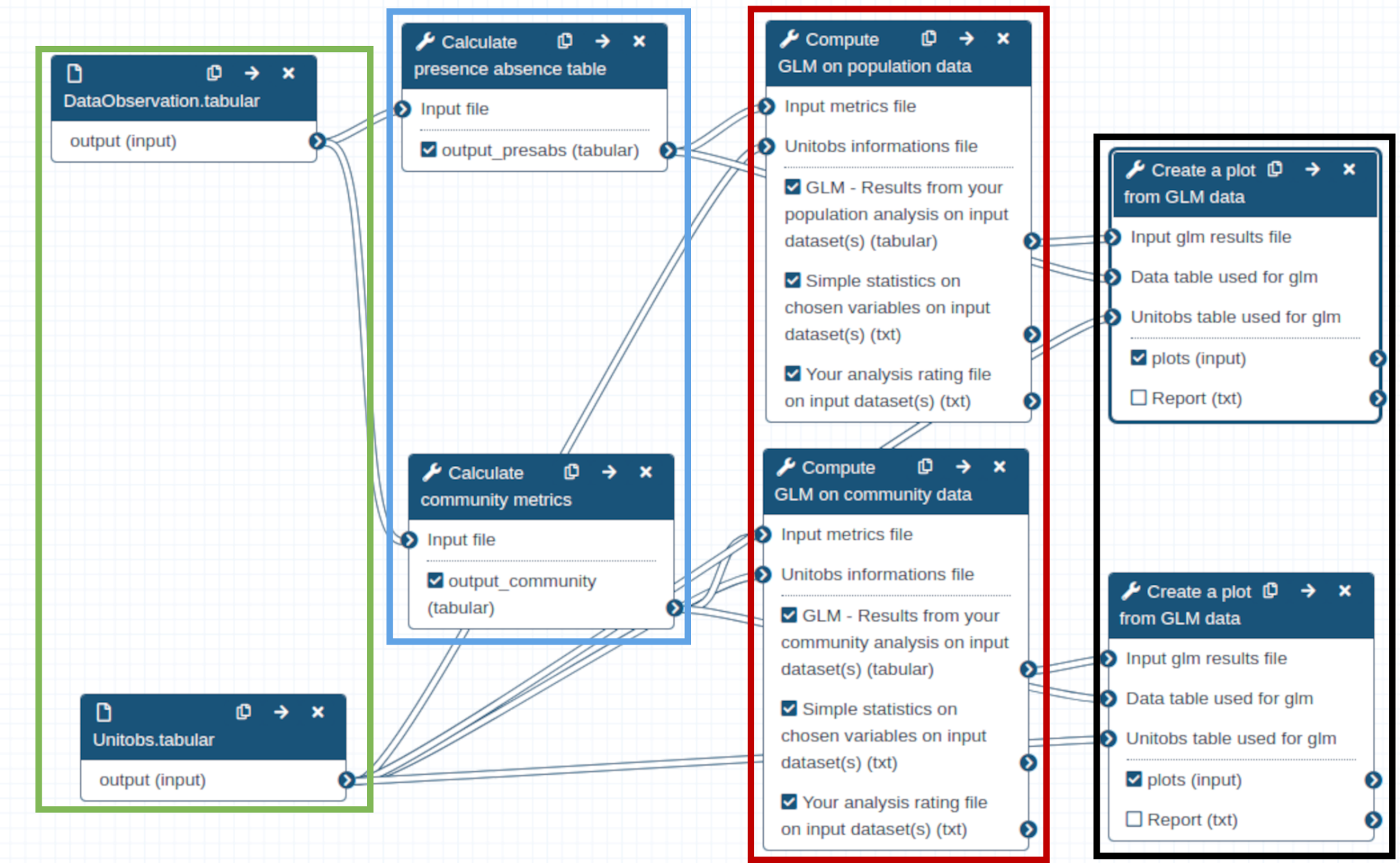 Data import (green square), metrics’ computation (blue square), GLM models and test (red square) and data and model visualisation (black square)